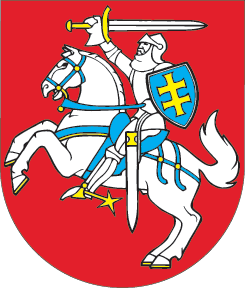 LIETUVOS RESPUBLIKOSVALSTYBĖS POLITIKŲ, TEISĖJŲ, VALSTYBĖS PAREIGŪNŲ IR VALSTYBĖS TARNAUTOJŲ PAREIGINĖS ALGOS (ATLYGINIMO) BAZINIO DYDŽIO, TAIKOMO 2017 METAIS,ĮSTATYMAS2016 m. gruodžio 1 d. Nr. XIII-61Vilnius1 straipsnis. Įstatymo paskirtisŠis įstatymas nustato Lietuvos Respublikos valstybės politikų, teisėjų, valstybės pareigūnų ir valstybės tarnautojų pareiginės algos (atlyginimo) bazinį dydį. 2 straipsnis. Įstatymo taikymasŠiuo įstatymu nustatytas bazinis dydis taikomas valstybės politikų, valstybės pareigūnų, valstybės tarnautojų pareiginėms algoms, Lietuvos Respublikos Konstitucinio Teismo teisėjų, bendrosios kompetencijos ir specializuotų teismų teisėjų atlyginimams ir karių tarnybiniams atlyginimams bei kitoms teisės aktuose nustatytoms išmokoms apskaičiuoti 2017 metais.3 straipsnis. Pareiginės algos (atlyginimo) bazinis dydis Valstybės politikų, teisėjų, valstybės pareigūnų ir valstybės tarnautojų pareiginės algos (atlyginimo) bazinis dydis 2017 metais – 130,5 euro.Skelbiu šį Lietuvos Respublikos Seimo priimtą įstatymą.Respublikos Prezidentė	Dalia Grybauskaitė